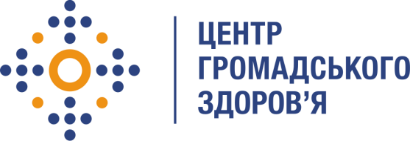 Державна установа 
«Центр громадського здоров’я Міністерства охорони здоров’я України» оголошує конкурс на відбір  Консультанта Керівника регіональної мультидисциплінарної команди (МДК) в рамках Проекту  «Посилення спроможності лікування ВІЛ/СНІД в Україні в рамках Надзвичайної ініціативи Президента США з надання допомоги у боротьбі з ВІЛ/СНІД (PEPFAR)»Назва позиції: Керівник регіональної мультидисциплінарної команди (МДК)Регіон діяльності: Одеська областьПеріод виконання робіт: вересень 2022 рокуРівень зайнятості: частковаІнформація щодо установи:Головним завданнями Державної установи «Центр громадського здоров’я Міністерства охорони здоров’я України» (далі – Центр) є діяльність у сфері громадського здоров’я. Центр виконує лікувально-профілактичні, науково-практичні та організаційно-методичні функції у сфері охорони здоров’я з метою забезпечення якості лікування хворих на соціально-небезпечні захворювання, зокрема ВІЛ/СНІД, туберкульоз, наркозалежність, вірусні гепатити тощо, попередження захворювань в контексті розбудови системи громадського здоров’я. Центр приймає участь в розробці регуляторної політики і взаємодіє з іншими міністерствами, науково-дослідними установами, міжнародними установами та громадськими організаціями, що працюють в сфері громадського здоров’я та протидії соціально небезпечним захворюванням.Основні обов'язки:1. Забезпечення досягнення показників індикаторів щодо ефективного тестування на ВІЛ, набору нових пацієнтів на АРТ, їх утриманню в лікуванні та досягненні невизначального рівня вірусного навантаження в регіоні для виконання цілей Проекту2. Організація та проведення регулярних зустрічей із керівниками медичних закладів, районних та обласних департаментів охорони здоров’я, НУО з метою обговорення надання допомоги ЛЖВ, виконання цілей Проекту та національних індикаторів, представлення результатів моніторингових візитів на АРТ-сайти регіону тощо.3. Розробка та затвердження квартального плану моніторингових візитів та телефонних конференцій та подання національному координатору 1 раз на квартал не пізніше ніж за 20 днів до початку наступного кварталу.4. Забезпечення доведення цілей Проекту до лікарів всіх АРТ-сайтів регіону/області. Координація роботи АРТ сайтів регіону з метою виконання цілей проекту.5. Координації розробки плану із покращення роботи закладів та сприяння імплементації пунктів плану покращення, підготовленого за результатами проведеного моніторингового візиту. забезпечення надання національному координатору звіту по проведеному моніторинговому візиту в термін 5-робочих днів після завершення моніторингового візиту, з зазначенням виявлених проблемних моментів та детальним планом покращення ситуації з визначеними термінами і відповідальними виконавцями по кожному пункту.6. Координація процесу надання консультативної підтримки командою МДК фахівцям АРТ-сайтів щодо тестування на ВІЛ, ведення пацієнтів з ВІЛ-інфекцією, швидкого початку АРТ, оптимізації схем АРТ, повернення втрачених пацієнтів та інших напрямків діяльності, направлених на виконання цілей проекту.7. Координація проведення регіональної дедублікації даних щодо тестування на ВІЛ та доведення пацієнтів до лікування.8. Координація підготовки проектів документів щодо надання допомоги ЛЖВ (СОП, оновлений маршрут пацієнта тощо) на рівні регіону та забезпечення їх імплементації.9. Координація процесу оптимізації схем АРТ на рівні регіону, лабораторного супроводу, утримання в лікуванні та якості лікування з метою досягнення виконання цілей Проекту.10. Забезпечення участі команди МДК, спеціалістів АРТ-сайтів та інших зацікавлених осіб в щоквартальних зустрічах АРТ-сайтів, підготовка відповідної інформації та презентацій.11. Забезпечення участі команди МДК в щоквартальних колаборативах МДК, підготовка відповідної інформації та презентацій.12. Забезпечення проведення командою МДК організаційно-методичної та консультативної роботи з питань ВІЛ-інфекції (тестування, АРТ, ДКП, ПКП, ПЛІ та профілактика ОІ TMP/SMX): організація, планування та управління запасами АРВП, ДКП препаратів для лікування та профілактики опортуністичних інфекцій на рівні області.13. Забезпечення вчасного формування узагальненої звітності по регіону, яка стосується тестування та лікування ВІЛ.14. Координація внесення фахівцями сайтів АРТ якісних даних в МІС ВІЛ та забезпечення звітування за індикаторами PEPFAR15. Забезпечення підготовки узагальненої інформації по регіону щодо випливу COVID-19 на діагностику та лікування ВІЛ, (квартальна) в електронному варіанті до 10 числа місяця наступного за звітним кварталом.16. Забезпечення підготовки аналітичних матеріалів щодо ситуації в сфері ВІЛ на рівні регіону за запитом національного координатора МДК та керівництва Проекту17. Виконання інших обов’язків відповідно до Плану заходів діяльності МДК за запитом національного координатора МДК та/або керівництва Проекту у відповідні строки.18. Координація діяльності всіх членів регіональної МДК. Верифікація та погодження звітів по проекту всіх членів регіональної МДК.Вимоги до професійної компетентності:Вища медична освіта;Знання нормативно-правової бази з питань ВІЛ-інфекції/СНІДу,Досвід роботи у сфері профілактики/лікування ВІЛ;Відмінне знання усної та письмової ділової української мови;Добре володіння пакетом програм MS Office;Чітке дотримання термінів виконання завдань;Відповідальність.Резюме мають бути надіслані електронною поштою на електронну адресу: vacancies@phc.org.ua. В темі листа, будь ласка, зазначте: «226-2022  Керівник регіональної мультидисциплінарної команди (МДК)».Термін подання документів – до 28 серпня 2022 року, реєстрація документів 
завершується о 18:00.За результатами відбору резюме успішні кандидати будуть запрошені до участі у співбесіді. У зв’язку з великою кількістю заявок, ми будемо контактувати лише з кандидатами, запрошеними на співбесіду (тобто вони стають учасниками конкурсу). Умови завдання та контракту можуть бути докладніше обговорені під час співбесіди.Державна установа «Центр громадського здоров’я Міністерства охорони здоров’я України»  залишає за собою право повторно розмістити оголошення про вакансію, скасувати конкурс на заміщення вакансії, запропонувати посаду зі зміненими обов’язками чи з іншою тривалістю контракту.